Mohamed Nathersha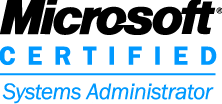 Email : mnathersha@hotmail.comMobile : +966-5003906279+ Years of experience in IT Infrastructure Management(Design, Implementation and Operations)Technical ProfileActive Directory ServicesDirectory Sites &Services, Subnets, GPOs, DNS, DHCPMessage & Collaboration ServicesExchange Server 2003/2007/2010/2013 Mailbox ClusterClient Access Server /Hub Transport ServerHigh Availability and Business Continuity ServiceSymantec NetBackup, Avamar, NAS,  Windows ClustersVirtual Server Environment Microsoft Hyper-V, VMware-V-SphereInfrastructure Security ServicesMcAfee ePO ServerShavlik for Security Patch ManagementSymantec IT Client Management Suite(Altiris)HCL BigFixManagement ServicesSCCM/WSUS/ SCOM  System Management-Patch Updating / Symantec Client Management SuiteCertificationsMCSA Windows Server 2003 System Administrator VMWare Certified Professional (VCP 6.0)Qualys Certified SpecialistAcademic QualificationsBachelor of Engineering (B.E.) in Electronics and CommunicationsAnna University, Chennai, India2010Trainings	VMware vSphere: Install, Configure, Manage [V6]VMware vSphere: Design Workshop [V5.5]Horizon (with View): Install, Configure, Manage [V6.0]VMware vRealize Operations Manager: Install, Configure, Manage [V6.0]Windows 8 deployment using SCCMExperience  Senior Technical Support - Enterprise OperationsFrom Aug-2017 to Jan-2019Saudi Telecom Company (STC)System Administrator-IT Infrastructure                     From Aug-2011 to 2017Ministry Of Higher Education (MOHE) Riyadh – Saudi ArabiaResponsibilities and Tasks HandledEMC Avamar7+ years of experience in IT industry and 4+ years of experience in Backup implementation, Architecture, administration and troubleshooting.Proficient in EMC Backup and Recovery technologies Avamar,  Data Domain and Data Protection AdvisorProficient in installing, configuring and administering Avamar 7.x and above.Extensive Experience in Total Recovery of the servers in the event of disasters.Ample knowledge in multi vendor OS like RedHat Linux and Microsoft Windows.Experience in 24X7 / on-call support in a datacenter environment with more than 1000 servers.Experience in Integrating VMware with Avamar for Virtual Machine backups.Designing, Deploying Data domain & Integrating Data domain with Avamar.Creating backup policies & Creating Datasets.Installing and Configuring Vmware, HyperV, SQL and Oracle Avamar Plugins.Configuring Avamar DPA.Creating reports through Avamar console.Monitoring Backups.Providing On-Call support as issues arose.Organized regular audits of backup configurations to ensure quality of service.Performed data restorations for server, file system and/or databases.Design plan and implement disaster recovery plans utilizing data replication methods and data retention for business continuance.Troubleshooting of backup and restore failures on both Windows and Linux servers with varied configurations, such as Windows, SQL clusters, HyperV CSV backup, Vmware System Image and Exchange DAG backup resolving the issues with vendor by logging service request.Experience with Avamar integration with Data Domain.Proficient in allocating storage to different Operating System servers from different storage arraysHave ample knowledge in creating custom reports based on client requirements using Data Protection AdvisorExpertise in documenting, writing scripts, guiding and mentoring Junior associates.HCL BigFixCreate reports for management using Web ReportRemediate vulnerability by patching systems pushing patch baselines and multiple fixletsOS & application packaging and distribution using BigFix 9.5, SCCMSymantec IT Client Management Suite (Altiris)Working in a Hierarchy Altiris System for centralized management.Remarkable experience in administering Altiris Notification, Altiris Deployment Server & Altiris Package Server.Monitoring Package Severs and Altiris Notification Servers.Maintaining Altiris Systems for all 21000+ client computers (Including Thin Clients, Kiosk, DVR & VDI machines) around Kingdom, in hierarchy.Designing and creating Patch Management Solution for patching Microsoft, Adobe, and more.Deploy, Report and troubleshoot patches for Microsoft Adobe and more.Maintaining reports coming from SQL to update the metric stats.Implemented DASHBOARD for Agent compliance, Patch Compliance, Inventory Agent compliance.Ability to create reports either through Altiris Parameterized query or direct SQL queriesPatching, Software Management, Inventory, Application Metering, and other managing of end point computers.Deploying Software applications through Altiris complying with STC Software deployment policy.Write, test, deploy, and support custom code and VB scripts and Powershell scripts as necessary to deploy Software and applications, to automate routine tasks and processes to improve IT efficiency. Creating custom scripts to collect Asset Inventory, In Addition to default Asset Inventory collected by Altiris System.Implemented Application Metering to monitor STC environment to track unwanted software installed on client machines and to block unwanted Software.Providing Software & Hardware Inventory report to Asset Management & licensing team every 3 months to support Operational and budget planning process.Collects and analyzes performance data to provide capacity planning and resource utilization information in support of operational and budget planning processes.Creating default & custom reports using SQL , VBScripts, PowerShell command etc to assist the management team with reporting and audit initiatives.Shavlik Patch Management & Software DeploymentCreating report for missing Security / Non-security Patches / Service Packs & Vulnerabilities.Preparing plan for updating the 600+ servers,Notifying the owners for the missing patches and service packs related to their application.Deploying the missing security patches / Non-security Patches / Service Packs.Creating patch deployment schedule with stakeholders to avoid downtime of the services.Deploying Microsoft software / 3rd party software to several Servers through Shavlik software distribution feature.Running IT Scripts through Shavlik to get Custom reports.Getting reports for Missing Server Hardware updates.VMwareDeploying, configuring VMware vSphere and EXSi Servers.Editing Virtual Machine Hardware resources as per the customer needs.Creating, Cloning New Virtual Machine.Converting Physical machine to Virtual.Managing the virtual machines using VSphere 6.Hyper-V R2Designing, deploying Hyper-V R2 and 2012, 2012R2.Configuring and maintaining Hyper -V R2 and 2012Creating cluster and adding physical nodes to the cluster.Creating and maintaining virtual servers and resources.SC Virtual Machine Manager (SCVMM)Deploying, configuring and maintaining 2012R2.Managing the complete Virtualized environment through SCVMM.Active DirectoryCreating, deleting, & modifying users.Assigning appropriate permission.Creating/modifying user account, security groups, and distribution list to protect company proprietary information.Administering DNS, DHCP.Configured Group Policy Objects to create a secure Windows Infrastructure.Providing third level help desk support for problems relating to Active Directory.Delegating administrative functions to authorized accounts & ensure policy complianceKeep workstations and member servers within their OUs secureKeeping Service packs & hot fixes updated.Responsible for maintaining security of all objects within their OU.Maintain the appropriate level of security and patch revisions on the domain controllers as specified by the Security Team.Windows 2003, 2008 R2, 2012, 2012R2 ServerDeploying, configuring and maintaining windows2003, 2008, 2008 R2, 2012, 2012R2 servers.Exchange 2010 and 2013Designing, Deploying Exchange  2010 and 2013Configuring and maintaining Exchange 2010 and 2013Creating mailbox.Creating distribution list.Troubleshooting day-to-day issues. BIGIP F5 (GTM & LTM)Creating virtual servers.Adding and removing nodes from LB.Creating Pools.Adding and removing nodes to Pools.Adding Nodes.Publishing the services through GTM.Symantec NetBackup	Designing, Deploying Symantec NetBackup.Configuring and maintaining Symantec NetBackup.Creating Media Pool and adding MediaCreating New Backup Jobs.Restoring Backup.Creating server Images.Troubleshooting the issues, which is happening day-by-day.Resolving the issues with vendor by logging service request.DELL & CISCOPractice server asset management, including maintenance of server component inventory and related documentation and technical specifications information.Recommend, schedule, and perform software and hardware upgrades, patches and reconfigurations.Monthly maintenance of Server Hardware’s.Upgrading Hardware drivers.Personal DetailsDate of Birth		:	19 Feb 1987Nationality			:	IndianMarital Status		:	MarriedNo. of Dependents 	:	ThreeIqama Status		: 	Transferable